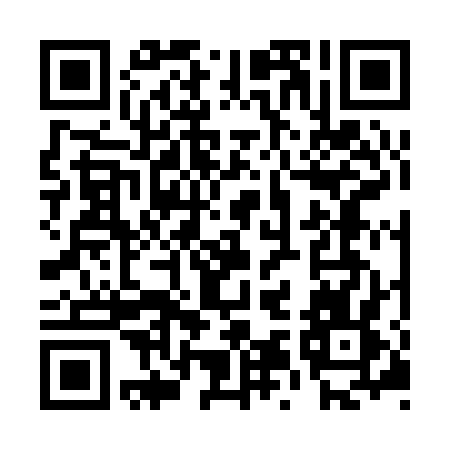 Prayer times for Babiny Predni, Czech RepublicWed 1 May 2024 - Fri 31 May 2024High Latitude Method: Angle Based RulePrayer Calculation Method: Muslim World LeagueAsar Calculation Method: HanafiPrayer times provided by https://www.salahtimes.comDateDayFajrSunriseDhuhrAsrMaghribIsha1Wed3:145:371:016:078:2510:382Thu3:115:361:006:088:2610:413Fri3:075:341:006:098:2810:444Sat3:045:321:006:108:2910:475Sun3:005:301:006:118:3110:506Mon2:575:291:006:118:3210:537Tue2:545:271:006:128:3410:568Wed2:505:251:006:138:3510:599Thu2:475:241:006:148:3711:0210Fri2:455:221:006:158:3811:0511Sat2:445:211:006:168:4011:0712Sun2:445:191:006:178:4111:0813Mon2:435:181:006:188:4311:0914Tue2:435:161:006:198:4411:0915Wed2:425:151:006:198:4611:1016Thu2:415:131:006:208:4711:1117Fri2:415:121:006:218:4911:1118Sat2:405:111:006:228:5011:1219Sun2:405:091:006:238:5111:1220Mon2:395:081:006:248:5311:1321Tue2:395:071:006:248:5411:1422Wed2:395:061:006:258:5511:1423Thu2:385:051:006:268:5711:1524Fri2:385:031:006:278:5811:1525Sat2:375:021:006:278:5911:1626Sun2:375:011:016:289:0011:1727Mon2:375:001:016:299:0211:1728Tue2:364:591:016:309:0311:1829Wed2:364:591:016:309:0411:1830Thu2:364:581:016:319:0511:1931Fri2:364:571:016:329:0611:19